习近平在省部级主要领导干部坚持底线思维着力防范化解重大风险专题研讨班开班式上发表重要讲话新华社北京1月21日电 省部级主要领导干部坚持底线思维着力防范化解重大风险专题研讨班21日上午在中央党校开班。中共中央总书记、国家主席、中央军委主席习近平在开班式上发表重要讲话强调，坚持以新时代中国特色社会主义思想为指导，全面贯彻落实党的十九大和十九届二中、三中全会精神，深刻认识和准确把握外部环境的深刻变化和我国改革发展稳定面临的新情况新问题新挑战，坚持底线思维，增强忧患意识，提高防控能力，着力防范化解重大风险，保持经济持续健康发展和社会大局稳定，为决胜全面建成小康社会、夺取新时代中国特色社会主义伟大胜利、实现中华民族伟大复兴的中国梦提供坚强保障。中共中央政治局常委李克强主持开班式，中共中央政治局常委栗战书、汪洋、王沪宁、赵乐际、韩正出席开班式。习近平指出，当前，我国形势总体上是好的，党中央领导坚强有力，全党“四个意识”、“四个自信”、“两个维护”显著增强，意识形态领域态势积极健康向上，经济保持着稳中求进的态势，全国各族人民同心同德、斗志昂扬，社会大局保持稳定。习近平在讲话中就防范化解政治、意识形态、经济、科技、社会、外部环境、党的建设等领域重大风险作出深刻分析、提出明确要求。他强调，面对波谲云诡的国际形势、复杂敏感的周边环境、艰巨繁重的改革发展稳定任务，我们必须始终保持高度警惕，既要高度警惕“黑天鹅”事件，也要防范“灰犀牛”事件；既要有防范风险的先手，也要有应对和化解风险挑战的高招；既要打好防范和抵御风险的有准备之战，也要打好化险为夷、转危为机的战略主动战。习近平指出，各级党委和政府要坚决贯彻总体国家安全观，落实党中央关于维护政治安全的各项要求，确保我国政治安全。要持续巩固壮大主流舆论强势，加大舆论引导力度，加快建立网络综合治理体系，推进依法治网。要高度重视对青年一代的思想政治工作，完善思想政治工作体系，不断创新思想政治工作内容和形式，教育引导广大青年形成正确的世界观、人生观、价值观，增强中国特色社会主义道路、理论、制度、文化自信，确保青年一代成为社会主义建设者和接班人。习近平指出，当前我国经济形势总体是好的，但经济发展面临的国际环境和国内条件都在发生深刻而复杂的变化，推进供给侧结构性改革过程中不可避免会遇到一些困难和挑战，经济运行稳中有变、变中有忧，我们既要保持战略定力，推动我国经济发展沿着正确方向前进；又要增强忧患意识，未雨绸缪，精准研判、妥善应对经济领域可能出现的重大风险。各地区各部门要平衡好稳增长和防风险的关系，把握好节奏和力度。要稳妥实施房地产市场平稳健康发展长效机制方案。要加强市场心理分析，做好政策出台对金融市场影响的评估，善于引导预期。要加强市场监测，加强监管协调，及时消除隐患。要切实解决中小微企业融资难融资贵问题，加大援企稳岗力度，落实好就业优先政策。要加大力度妥善处理“僵尸企业”处置中启动难、实施难、人员安置难等问题，加快推动市场出清，释放大量沉淀资源。各地区各部门要采取有效措施，做好稳就业、稳金融、稳外贸、稳外资、稳投资、稳预期工作，保持经济运行在合理区间。习近平强调，科技领域安全是国家安全的重要组成部分。要加强体系建设和能力建设，完善国家创新体系，解决资源配置重复、科研力量分散、创新主体功能定位不清晰等突出问题，提高创新体系整体效能。要加快补短板，建立自主创新的制度机制优势。要加强重大创新领域战略研判和前瞻部署，抓紧布局国家实验室，重组国家重点实验室体系，建设重大创新基地和创新平台，完善产学研协同创新机制。要强化事关国家安全和经济社会发展全局的重大科技任务的统筹组织，强化国家战略科技力量建设。要加快科技安全预警监测体系建设，围绕人工智能、基因编辑、医疗诊断、自动驾驶、无人机、服务机器人等领域，加快推进相关立法工作。习近平指出，维护社会大局稳定，要切实落实保安全、护稳定各项措施，下大气力解决好人民群众切身利益问题，全面做好就业、教育、社会保障、医药卫生、食品安全、安全生产、社会治安、住房市场调控等各方面工作，不断增加人民群众获得感、幸福感、安全感。要坚持保障合法权益和打击违法犯罪两手都要硬、都要快。对涉众型经济案件受损群体，要坚持把防范打击犯罪同化解风险、维护稳定统筹起来，做好控赃控人、资产返还、教育疏导等工作。要继续推进扫黑除恶专项斗争，紧盯涉黑涉恶重大案件、黑恶势力经济基础、背后“关系网”、“保护伞”不放，在打防并举、标本兼治上下功夫。要创新完善立体化、信息化社会治安防控体系，保持对刑事犯罪的高压震慑态势，增强人民群众安全感。要推进社会治理现代化，坚持和发展“枫桥经验”，健全平安建设社会协同机制，从源头上提升维护社会稳定能力和水平。习近平强调，当前，世界大变局加速深刻演变，全球动荡源和风险点增多，我国外部环境复杂严峻。我们要统筹国内国际两个大局、发展安全两件大事，既聚焦重点、又统揽全局，有效防范各类风险连锁联动。要加强海外利益保护，确保海外重大项目和人员机构安全。要完善共建“一带一路”安全保障体系，坚决维护主权、安全、发展利益，为我国改革发展稳定营造良好外部环境。习近平指出，党的十八大以来，我们以自我革命精神推进全面从严治党，清除了党内存在的严重隐患，成效是显著的，但这并不意味着我们就可以高枕无忧了。党面临的长期执政考验、改革开放考验、市场经济考验、外部环境考验具有长期性和复杂性，党面临的精神懈怠危险、能力不足危险、脱离群众危险、消极腐败危险具有尖锐性和严峻性，这是根据实际情况作出的大判断。全党要增强“四个意识”、坚定“四个自信”、做到“两个维护”，自觉在思想上政治上行动上同党中央保持高度一致，自觉维护党的团结统一，严守党的政治纪律和政治规矩，始终保持同人民的血肉联系。中华民族正处在伟大复兴的关键时期，我们的改革发展正处在克难攻坚、闯关夺隘的重要阶段，迫切需要锐意进取、奋发有为、关键时顶得住的干部。党的十八大以来，我们取得了反腐败斗争压倒性胜利，但反腐败斗争还没有取得彻底胜利。反腐败斗争形势依然严峻复杂，零容忍的决心丝毫不能动摇，打击腐败的力度丝毫不能削减，必须以永远在路上的坚韧和执着，坚决打好反腐败斗争攻坚战、持久战。习近平强调，防范化解重大风险，是各级党委、政府和领导干部的政治职责，大家要坚持守土有责、守土尽责，把防范化解重大风险工作做实做细做好。要强化风险意识，常观大势、常思大局，科学预见形势发展走势和隐藏其中的风险挑战，做到未雨绸缪。要提高风险化解能力，透过复杂现象把握本质，抓住要害、找准原因，果断决策，善于引导群众、组织群众，善于整合各方力量、科学排兵布阵，有效予以处理。领导干部要加强理论修养，深入学习马克思主义基本理论，学懂弄通做实新时代中国特色社会主义思想，掌握贯穿其中的辩证唯物主义的世界观和方法论，提高战略思维、历史思维、辩证思维、创新思维、法治思维、底线思维能力，善于从纷繁复杂的矛盾中把握规律，不断积累经验、增长才干。要完善风险防控机制，建立健全风险研判机制、决策风险评估机制、风险防控协同机制、风险防控责任机制，主动加强协调配合，坚持一级抓一级、层层抓落实。习近平强调，防范化解重大风险，需要有充沛顽强的斗争精神。领导干部要敢于担当、敢于斗争，保持斗争精神、增强斗争本领，年轻干部要到重大斗争中去真刀真枪干。各级领导班子和领导干部要加强斗争历练，增强斗争本领，永葆斗争精神，以“踏平坎坷成大道，斗罢艰险又出发”的顽强意志，应对好每一场重大风险挑战，切实把改革发展稳定各项工作做实做好。李克强在主持开班式时说，习近平总书记的重要讲话从战略和全局高度，分析了当前和今后一个时期我国面临的安全形势，阐明了需要着力防范化解的重大风险，对各级党委、政府和领导干部负起防范化解重大风险的政治责任提出了明确要求，具有很强的思想性、针对性、指导性。要认真深入学习习近平总书记重要讲话精神，紧密联系外部环境深刻变化和国内改革发展稳定面临的新情况新问题新挑战，提高政治站位，强化政治意识，充分认识防范化解重大风险的重要性和紧迫性，坚定信心，敢于担当，负起责任，切实做好防范化解重大风险各项工作。中共中央政治局委员、中央书记处书记，全国人大常委会党员副委员长，国务委员，最高人民法院院长，最高人民检察院检察长，全国政协党员副主席以及中央军委委员出席开班式。各省区市和新疆生产建设兵团、中央和国家机关有关部门主要负责同志，军队各大单位、中央军委机关各部门主要负责同志参加研讨班。各民主党派中央、全国工商联及有关方面负责同志列席开班式。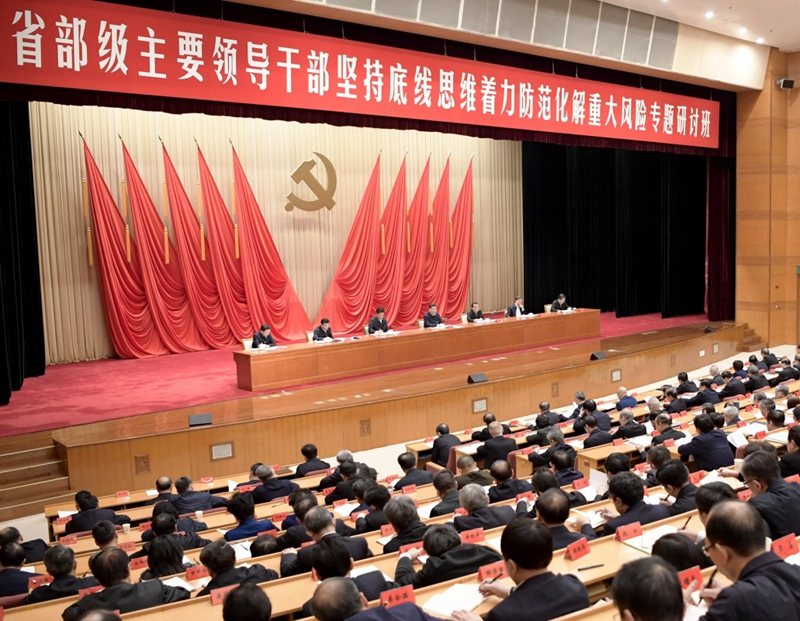 